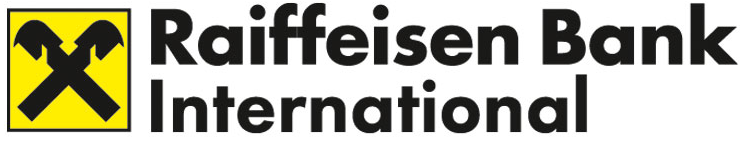 Top 5 Execution Venues / Broker ReportOrder and trade data from 01/2021 – 12/2021*Explanation liquidity bandsTick size liquidity bands 5 and 6 (from 2.000 trades per day)Tick size liquidity bands 3 and 4 (from 80 to 1.999 trades per day)Tick size liquidity bands 1 and 2 (from 0 to 79 trades per day)Asset Class (RTS28): Equities – Shares & Depositary Receipts – Tick size liquidity bands 5-6*Asset Class (RTS28): Equities – Shares & Depositary Receipts – Tick size liquidity bands 5-6*Asset Class (RTS28): Equities – Shares & Depositary Receipts – Tick size liquidity bands 5-6*Asset Class (RTS28): Equities – Shares & Depositary Receipts – Tick size liquidity bands 5-6*Client Classification: RetailClient Classification: RetailClient Classification: RetailClient Classification: Retail<1 average trade per business day: yes<1 average trade per business day: yes<1 average trade per business day: yes<1 average trade per business day: yes<1 average trade per business day: yes<1 average trade per business day: yes<1 average trade per business day: yes<1 average trade per business day: yes<1 average trade per business day: yes<1 average trade per business day: yes<1 average trade per business day: yes<1 average trade per business day: yes<1 average trade per business day: yes<1 average trade per business day: yes<1 average trade per business day: yes<1 average trade per business day: yes<1 average trade per business day: yesRanked in terms of trading volumeLEIProportion of trading volumeProportion of executed ordersProportion of executed ordersProportion of passive ordersProportion of passive ordersProportion of passive ordersProportion of passive ordersProportion of passive ordersProportion of aggressive ordersProportion of aggressive ordersProportion of aggressive ordersProportion of aggressive ordersProportion of aggressive ordersProportion of directed ordersProportion of directed orders-------------------------------------------------------------------------------------Asset Class (RTS28): Equities – Shares & Depositary Receipts – Tick size liquidity bands 5-6*Asset Class (RTS28): Equities – Shares & Depositary Receipts – Tick size liquidity bands 5-6*Asset Class (RTS28): Equities – Shares & Depositary Receipts – Tick size liquidity bands 5-6*Asset Class (RTS28): Equities – Shares & Depositary Receipts – Tick size liquidity bands 5-6*Client Classification: ProfessionalClient Classification: ProfessionalClient Classification: ProfessionalClient Classification: Professional<1 average trade per business day: yes<1 average trade per business day: yes<1 average trade per business day: yes<1 average trade per business day: yes<1 average trade per business day: yes<1 average trade per business day: yes<1 average trade per business day: yes<1 average trade per business day: yes<1 average trade per business day: yes<1 average trade per business day: yes<1 average trade per business day: yes<1 average trade per business day: yes<1 average trade per business day: yes<1 average trade per business day: yes<1 average trade per business day: yes<1 average trade per business day: yes<1 average trade per business day: yesRanked in terms of trading volumeLEIProportion of trading volumeProportion of executed ordersProportion of executed ordersProportion of passive ordersProportion of passive ordersProportion of passive ordersProportion of passive ordersProportion of passive ordersProportion of aggressive ordersProportion of aggressive ordersProportion of aggressive ordersProportion of aggressive ordersProportion of aggressive ordersProportion of directed ordersProportion of directed ordersRaiffeisen Centrobank529900M2F7D5795H1A4954,44%92,44%92,44%No DataNo DataNo DataNo DataNo DataNo DataNo DataNo DataNo DataNo Data0,00%0,00%SOCIETE GEN, LONDON +O2RNE8IBXP4R0TD8PU4145,56%7,56%7,56%No DataNo DataNo DataNo DataNo DataNo DataNo DataNo DataNo DataNo Data0,94%0,94%---------------------------------------------------Asset Class (RTS28): Equities – Shares & Depositary Receipts – Tick size liquidity bands 3-4*Asset Class (RTS28): Equities – Shares & Depositary Receipts – Tick size liquidity bands 3-4*Asset Class (RTS28): Equities – Shares & Depositary Receipts – Tick size liquidity bands 3-4*Asset Class (RTS28): Equities – Shares & Depositary Receipts – Tick size liquidity bands 3-4*Client Classification: RetailClient Classification: RetailClient Classification: RetailClient Classification: Retail<1 average trade per business day: yes<1 average trade per business day: yes<1 average trade per business day: yes<1 average trade per business day: yes<1 average trade per business day: yes<1 average trade per business day: yes<1 average trade per business day: yes<1 average trade per business day: yes<1 average trade per business day: yes<1 average trade per business day: yes<1 average trade per business day: yes<1 average trade per business day: yes<1 average trade per business day: yes<1 average trade per business day: yes<1 average trade per business day: yes<1 average trade per business day: yes<1 average trade per business day: yesRanked in terms of trading volumeLEIProportion of trading volumeProportion of executed ordersProportion of executed ordersProportion of passive ordersProportion of passive ordersProportion of passive ordersProportion of passive ordersProportion of passive ordersProportion of aggressive ordersProportion of aggressive ordersProportion of aggressive ordersProportion of aggressive ordersProportion of aggressive ordersProportion of directed ordersProportion of directed orders-------------------------------------------------------------------------------------Asset Class (RTS28): Equities – Shares & Depositary Receipts – Tick size liquidity bands 3-4*Asset Class (RTS28): Equities – Shares & Depositary Receipts – Tick size liquidity bands 3-4*Asset Class (RTS28): Equities – Shares & Depositary Receipts – Tick size liquidity bands 3-4*Asset Class (RTS28): Equities – Shares & Depositary Receipts – Tick size liquidity bands 3-4*Client Classification: ProfessionalClient Classification: ProfessionalClient Classification: ProfessionalClient Classification: Professional<1 average trade per business day: yes<1 average trade per business day: yes<1 average trade per business day: yes<1 average trade per business day: yes<1 average trade per business day: yes<1 average trade per business day: yes<1 average trade per business day: yes<1 average trade per business day: yes<1 average trade per business day: yes<1 average trade per business day: yes<1 average trade per business day: yes<1 average trade per business day: yes<1 average trade per business day: yes<1 average trade per business day: yes<1 average trade per business day: yes<1 average trade per business day: yes<1 average trade per business day: yesRanked in terms of trading volumeLEIProportion of trading volumeProportion of executed ordersProportion of executed ordersProportion of passive ordersProportion of passive ordersProportion of passive ordersProportion of passive ordersProportion of passive ordersProportion of aggressive ordersProportion of aggressive ordersProportion of aggressive ordersProportion of aggressive ordersProportion of aggressive ordersProportion of directed ordersProportion of directed ordersSOCIETE GEN, LONDON +O2RNE8IBXP4R0TD8PU4165,13%12,14%12,14%No DataNo DataNo DataNo DataNo DataNo DataNo DataNo DataNo DataNo Data5,97%5,97%Raiffeisen Centrobank529900M2F7D5795H1A4934,87%87,86%87,86%No DataNo DataNo DataNo DataNo DataNo DataNo DataNo DataNo DataNo Data10,00%10,00%---------------------------------------------------Asset Class (RTS28): Equities – Shares & Depositary Receipts – Tick size liquidity bands 1-2*Asset Class (RTS28): Equities – Shares & Depositary Receipts – Tick size liquidity bands 1-2*Asset Class (RTS28): Equities – Shares & Depositary Receipts – Tick size liquidity bands 1-2*Asset Class (RTS28): Equities – Shares & Depositary Receipts – Tick size liquidity bands 1-2*Client Classification: RetailClient Classification: RetailClient Classification: RetailClient Classification: Retail<1 average trade per business day: yes<1 average trade per business day: yes<1 average trade per business day: yes<1 average trade per business day: yes<1 average trade per business day: yes<1 average trade per business day: yes<1 average trade per business day: yes<1 average trade per business day: yes<1 average trade per business day: yes<1 average trade per business day: yes<1 average trade per business day: yes<1 average trade per business day: yes<1 average trade per business day: yes<1 average trade per business day: yes<1 average trade per business day: yes<1 average trade per business day: yes<1 average trade per business day: yesRanked in terms of trading volumeLEIProportion of trading volumeProportion of executed ordersProportion of executed ordersProportion of passive ordersProportion of passive ordersProportion of passive ordersProportion of passive ordersProportion of passive ordersProportion of aggressive ordersProportion of aggressive ordersProportion of aggressive ordersProportion of aggressive ordersProportion of aggressive ordersProportion of directed ordersProportion of directed ordersRaiffeisen Centrobank529900M2F7D5795H1A49100,00%100,00%100,00%No DataNo DataNo DataNo DataNo DataNo DataNo DataNo DataNo DataNo Data0,00%0,00%--------------------------------------------------------------------Asset Class (RTS28): Equities – Shares & Depositary Receipts – Tick size liquidity bands 1-2*Asset Class (RTS28): Equities – Shares & Depositary Receipts – Tick size liquidity bands 1-2*Asset Class (RTS28): Equities – Shares & Depositary Receipts – Tick size liquidity bands 1-2*Asset Class (RTS28): Equities – Shares & Depositary Receipts – Tick size liquidity bands 1-2*Client Classification: ProfessionalClient Classification: ProfessionalClient Classification: ProfessionalClient Classification: Professional<1 average trade per business day: yes<1 average trade per business day: yes<1 average trade per business day: yes<1 average trade per business day: yes<1 average trade per business day: yes<1 average trade per business day: yes<1 average trade per business day: yes<1 average trade per business day: yes<1 average trade per business day: yes<1 average trade per business day: yes<1 average trade per business day: yes<1 average trade per business day: yes<1 average trade per business day: yes<1 average trade per business day: yes<1 average trade per business day: yes<1 average trade per business day: yes<1 average trade per business day: yesRanked in terms of trading volumeLEIProportion of trading volumeProportion of executed ordersProportion of executed ordersProportion of passive ordersProportion of passive ordersProportion of passive ordersProportion of passive ordersProportion of passive ordersProportion of aggressive ordersProportion of aggressive ordersProportion of aggressive ordersProportion of aggressive ordersProportion of aggressive ordersProportion of directed ordersProportion of directed ordersSOCIETE GEN, LONDON +O2RNE8IBXP4R0TD8PU4169,86%13,98%13,98%No DataNo DataNo DataNo DataNo DataNo DataNo DataNo DataNo DataNo Data0,00%0,00%Raiffeisen Centrobank529900M2F7D5795H1A4930,14%86,02%86,02%No DataNo DataNo DataNo DataNo DataNo DataNo DataNo DataNo DataNo Data0,00%0,00%---------------------------------------------------Asset Class (RTS28): Debt Instruments - BondsAsset Class (RTS28): Debt Instruments - BondsAsset Class (RTS28): Debt Instruments - BondsAsset Class (RTS28): Debt Instruments - BondsClient Classification: ProfessionalClient Classification: ProfessionalClient Classification: ProfessionalClient Classification: Professional<1 average trade per business day: yes<1 average trade per business day: yes<1 average trade per business day: yes<1 average trade per business day: yes<1 average trade per business day: yes<1 average trade per business day: yes<1 average trade per business day: yes<1 average trade per business day: yes<1 average trade per business day: yes<1 average trade per business day: yes<1 average trade per business day: yes<1 average trade per business day: yes<1 average trade per business day: yes<1 average trade per business day: yes<1 average trade per business day: yes<1 average trade per business day: yes<1 average trade per business day: yesRanked in terms of trading volumeLEIProportion of trading volumeProportion of executed ordersProportion of executed ordersProportion of passive ordersProportion of passive ordersProportion of passive ordersProportion of passive ordersProportion of passive ordersProportion of aggressive ordersProportion of aggressive ordersProportion of aggressive ordersProportion of aggressive ordersProportion of aggressive ordersProportion of directed ordersProportion of directed orders-------------------------------------------------------------------------------------Asset Class (RTS28): Debt Instruments - BondsAsset Class (RTS28): Debt Instruments - BondsAsset Class (RTS28): Debt Instruments - BondsAsset Class (RTS28): Debt Instruments - BondsClient Classification: ProfessionalClient Classification: ProfessionalClient Classification: ProfessionalClient Classification: Professional<1 average trade per business day: yes<1 average trade per business day: yes<1 average trade per business day: yes<1 average trade per business day: yes<1 average trade per business day: yes<1 average trade per business day: yes<1 average trade per business day: yes<1 average trade per business day: yes<1 average trade per business day: yes<1 average trade per business day: yes<1 average trade per business day: yes<1 average trade per business day: yes<1 average trade per business day: yes<1 average trade per business day: yes<1 average trade per business day: yes<1 average trade per business day: yes<1 average trade per business day: yesRanked in terms of trading volumeLEIProportion of trading volumeProportion of executed ordersProportion of executed ordersProportion of passive ordersProportion of passive ordersProportion of passive ordersProportion of passive ordersProportion of passive ordersProportion of aggressive ordersProportion of aggressive ordersProportion of aggressive ordersProportion of aggressive ordersProportion of aggressive ordersProportion of directed ordersProportion of directed ordersRaiffeisen Centrobank529900M2F7D5795H1A49100,00%100,00%100,00%No dataNo dataNo dataNo dataNo dataNo dataNo dataNo dataNo dataNo data3600,00%3600,00%--------------------------------------------------------------------Asset Class (RTS28): Securitized derivatives – Warrants and certificate derivativesAsset Class (RTS28): Securitized derivatives – Warrants and certificate derivativesAsset Class (RTS28): Securitized derivatives – Warrants and certificate derivativesAsset Class (RTS28): Securitized derivatives – Warrants and certificate derivativesClient Classification: RetailClient Classification: RetailClient Classification: RetailClient Classification: Retail<1 average trade per business day: yes<1 average trade per business day: yes<1 average trade per business day: yes<1 average trade per business day: yes<1 average trade per business day: yes<1 average trade per business day: yes<1 average trade per business day: yes<1 average trade per business day: yes<1 average trade per business day: yes<1 average trade per business day: yes<1 average trade per business day: yes<1 average trade per business day: yes<1 average trade per business day: yes<1 average trade per business day: yes<1 average trade per business day: yes<1 average trade per business day: yes<1 average trade per business day: yesRanked in terms of trading volumeLEIProportion of trading volumeProportion of executed ordersProportion of executed ordersProportion of passive ordersProportion of passive ordersProportion of passive ordersProportion of passive ordersProportion of passive ordersProportion of aggressive ordersProportion of aggressive ordersProportion of aggressive ordersProportion of aggressive ordersProportion of aggressive ordersProportion of directed ordersProportion of directed orders-------------------------------------------------------------------------------------Asset Class (RTS28): Securitized derivatives – Warrants and certificate derivativesAsset Class (RTS28): Securitized derivatives – Warrants and certificate derivativesAsset Class (RTS28): Securitized derivatives – Warrants and certificate derivativesAsset Class (RTS28): Securitized derivatives – Warrants and certificate derivativesClient Classification: ProfessionalClient Classification: ProfessionalClient Classification: ProfessionalClient Classification: Professional<1 average trade per business day: yes<1 average trade per business day: yes<1 average trade per business day: yes<1 average trade per business day: yes<1 average trade per business day: yes<1 average trade per business day: yes<1 average trade per business day: yes<1 average trade per business day: yes<1 average trade per business day: yes<1 average trade per business day: yes<1 average trade per business day: yes<1 average trade per business day: yes<1 average trade per business day: yes<1 average trade per business day: yes<1 average trade per business day: yes<1 average trade per business day: yes<1 average trade per business day: yesRanked in terms of trading volumeLEIProportion of trading volumeProportion of executed ordersProportion of executed ordersProportion of passive ordersProportion of passive ordersProportion of passive ordersProportion of passive ordersProportion of passive ordersProportion of aggressive ordersProportion of aggressive ordersProportion of aggressive ordersProportion of aggressive ordersProportion of aggressive ordersProportion of directed ordersProportion of directed ordersUBS Europe SE5299007QVIQ7IO64NX37100,00%100,00%100,00%No DataNo DataNo DataNo DataNo DataNo DataNo DataNo DataNo DataNo Data100,00%100,00%--------------------------------------------------------------------Asset Class (RTS28): Securitized derivatives – Other securitized derivativesAsset Class (RTS28): Securitized derivatives – Other securitized derivativesAsset Class (RTS28): Securitized derivatives – Other securitized derivativesAsset Class (RTS28): Securitized derivatives – Other securitized derivativesClient Classification: RetailClient Classification: RetailClient Classification: RetailClient Classification: Retail<1 average trade per business day: yes<1 average trade per business day: yes<1 average trade per business day: yes<1 average trade per business day: yes<1 average trade per business day: yes<1 average trade per business day: yes<1 average trade per business day: yes<1 average trade per business day: yes<1 average trade per business day: yes<1 average trade per business day: yes<1 average trade per business day: yes<1 average trade per business day: yes<1 average trade per business day: yes<1 average trade per business day: yes<1 average trade per business day: yes<1 average trade per business day: yes<1 average trade per business day: yesRanked in terms of trading volumeLEIProportion of trading volumeProportion of executed ordersProportion of executed ordersProportion of passive ordersProportion of passive ordersProportion of passive ordersProportion of passive ordersProportion of passive ordersProportion of aggressive ordersProportion of aggressive ordersProportion of aggressive ordersProportion of aggressive ordersProportion of aggressive ordersProportion of directed ordersProportion of directed orders------------------------------------------------------------------------------------Asset Class (RTS28): Securitized derivatives – Other securitized derivativesAsset Class (RTS28): Securitized derivatives – Other securitized derivativesAsset Class (RTS28): Securitized derivatives – Other securitized derivativesAsset Class (RTS28): Securitized derivatives – Other securitized derivativesClient Classification: ProfessionalClient Classification: ProfessionalClient Classification: ProfessionalClient Classification: Professional<1 average trade per business day: yes<1 average trade per business day: yes<1 average trade per business day: yes<1 average trade per business day: yes<1 average trade per business day: yes<1 average trade per business day: yes<1 average trade per business day: yes<1 average trade per business day: yes<1 average trade per business day: yes<1 average trade per business day: yes<1 average trade per business day: yes<1 average trade per business day: yes<1 average trade per business day: yes<1 average trade per business day: yes<1 average trade per business day: yes<1 average trade per business day: yes<1 average trade per business day: yesRanked in terms of trading volumeLEIProportion of trading volumeProportion of executed ordersProportion of executed ordersProportion of passive ordersProportion of passive ordersProportion of passive ordersProportion of passive ordersProportion of passive ordersProportion of aggressive ordersProportion of aggressive ordersProportion of aggressive ordersProportion of aggressive ordersProportion of aggressive ordersProportion of directed ordersProportion of directed ordersRaiffeisen Centrobank529900M2F7D5795H1A4985,53%48,84%48,84%No DataNo DataNo DataNo DataNo DataNo DataNo DataNo DataNo DataNo Data0,00%0,00%CACEIS BANK96950023SCR9X9F3L66212,87%25,58%25,58%No DataNo DataNo DataNo DataNo DataNo DataNo DataNo DataNo DataNo Data0,00%0,00%HK AND SHANGHAI,KOREA2HI3YI5320L3RW6NJ9571,12%2,33%2,33%No DataNo DataNo DataNo DataNo DataNo DataNo DataNo DataNo DataNo Data0,00%0,00%SKANDINAVISKA, COPENH +F3JS33DEI6XQ4ZBPTN860,47%2,33%2,33%No DataNo DataNo DataNo DataNo DataNo DataNo DataNo DataNo DataNo Data0,00%0,00%-----------------Asset Class (RTS28): Exchange traded products (Exchange traded funds, exchange traded notes and exchange traded commodities)Asset Class (RTS28): Exchange traded products (Exchange traded funds, exchange traded notes and exchange traded commodities)Asset Class (RTS28): Exchange traded products (Exchange traded funds, exchange traded notes and exchange traded commodities)Asset Class (RTS28): Exchange traded products (Exchange traded funds, exchange traded notes and exchange traded commodities)Client Classification: RetailClient Classification: RetailClient Classification: RetailClient Classification: Retail<1 average trade per business day: yes<1 average trade per business day: yes<1 average trade per business day: yes<1 average trade per business day: yes<1 average trade per business day: yes<1 average trade per business day: yes<1 average trade per business day: yes<1 average trade per business day: yes<1 average trade per business day: yes<1 average trade per business day: yes<1 average trade per business day: yes<1 average trade per business day: yes<1 average trade per business day: yes<1 average trade per business day: yes<1 average trade per business day: yes<1 average trade per business day: yes<1 average trade per business day: yesRanked in terms of trading volumeLEIProportion of trading volumeProportion of executed ordersProportion of executed ordersProportion of passive ordersProportion of passive ordersProportion of passive ordersProportion of passive ordersProportion of passive ordersProportion of aggressive ordersProportion of aggressive ordersProportion of aggressive ordersProportion of aggressive ordersProportion of aggressive ordersProportion of directed ordersProportion of directed orders-------------------------------------------------------------------------------------Asset Class (RTS28): Exchange traded products (Exchange traded funds, exchange traded notes and exchange traded commodities)Asset Class (RTS28): Exchange traded products (Exchange traded funds, exchange traded notes and exchange traded commodities)Asset Class (RTS28): Exchange traded products (Exchange traded funds, exchange traded notes and exchange traded commodities)Asset Class (RTS28): Exchange traded products (Exchange traded funds, exchange traded notes and exchange traded commodities)Client Classification: ProfessionalClient Classification: ProfessionalClient Classification: ProfessionalClient Classification: Professional<1 average trade per business day: no<1 average trade per business day: no<1 average trade per business day: no<1 average trade per business day: no<1 average trade per business day: no<1 average trade per business day: no<1 average trade per business day: no<1 average trade per business day: no<1 average trade per business day: no<1 average trade per business day: no<1 average trade per business day: no<1 average trade per business day: no<1 average trade per business day: no<1 average trade per business day: no<1 average trade per business day: no<1 average trade per business day: no<1 average trade per business day: noRanked in terms of trading volumeLEIProportion of trading volumeProportion of executed ordersProportion of executed ordersProportion of passive ordersProportion of passive ordersProportion of passive ordersProportion of passive ordersProportion of passive ordersProportion of aggressive ordersProportion of aggressive ordersProportion of aggressive ordersProportion of aggressive ordersProportion of aggressive ordersProportion of directed ordersProportion of directed ordersJane Street Financial LTD549300ZHEHX8M31RP14260,21%39,05%39,05%No DataNo DataNo DataNo DataNo DataNo DataNo DataNo DataNo DataNo Data2,26%2,26%FLOW TRADERS BV549300CLJI9XDH12XV5113,45%10,79%10,79%No DataNo DataNo DataNo DataNo DataNo DataNo DataNo DataNo DataNo Data2,68%2,68%SOCIETE GEN, LONDON +O2RNE8IBXP4R0TD8PU4111,15%12,06%12,06%No DataNo DataNo DataNo DataNo DataNo DataNo DataNo DataNo DataNo Data0,00%0,00%SUSQUEHANNA INTERNATIONAL635400IAV22ZOU1NFS894,95%3,60%3,60%No DataNo DataNo DataNo DataNo DataNo DataNo DataNo DataNo DataNo Data0,00%0,00%UNICREDIT BANK, MÜNCHEN2ZCNRR8UK83OBTEK21704,58%0,63%0,63%No DataNo DataNo DataNo DataNo DataNo DataNo DataNo DataNo DataNo Data20,00%20,00%Asset Class (RTS28): Equity Derivatives - Options and Futures admitted to trading on a trading venueAsset Class (RTS28): Equity Derivatives - Options and Futures admitted to trading on a trading venueAsset Class (RTS28): Equity Derivatives - Options and Futures admitted to trading on a trading venueAsset Class (RTS28): Equity Derivatives - Options and Futures admitted to trading on a trading venueClient Classification: RetailClient Classification: RetailClient Classification: RetailClient Classification: Retail<1 average trade per business day: yes<1 average trade per business day: yes<1 average trade per business day: yes<1 average trade per business day: yes<1 average trade per business day: yes<1 average trade per business day: yes<1 average trade per business day: yes<1 average trade per business day: yes<1 average trade per business day: yes<1 average trade per business day: yes<1 average trade per business day: yes<1 average trade per business day: yes<1 average trade per business day: yes<1 average trade per business day: yes<1 average trade per business day: yes<1 average trade per business day: yes<1 average trade per business day: yesRanked in terms of trading volumeLEIProportion of trading volumeProportion of executed ordersProportion of executed ordersProportion of passive ordersProportion of passive ordersProportion of passive ordersProportion of passive ordersProportion of passive ordersProportion of aggressive ordersProportion of aggressive ordersProportion of aggressive ordersProportion of aggressive ordersProportion of aggressive ordersProportion of directed ordersProportion of directed orders-------------------------------------------------------------------------------------Asset Class (RTS28): Equity Derivatives - Options and Futures admitted to trading on a trading venueAsset Class (RTS28): Equity Derivatives - Options and Futures admitted to trading on a trading venueAsset Class (RTS28): Equity Derivatives - Options and Futures admitted to trading on a trading venueAsset Class (RTS28): Equity Derivatives - Options and Futures admitted to trading on a trading venueClient Classification: ProfessionalClient Classification: ProfessionalClient Classification: ProfessionalClient Classification: Professional<1 average trade per business day: yes<1 average trade per business day: yes<1 average trade per business day: yes<1 average trade per business day: yes<1 average trade per business day: yes<1 average trade per business day: yes<1 average trade per business day: yes<1 average trade per business day: yes<1 average trade per business day: yes<1 average trade per business day: yes<1 average trade per business day: yes<1 average trade per business day: yes<1 average trade per business day: yes<1 average trade per business day: yes<1 average trade per business day: yes<1 average trade per business day: yes<1 average trade per business day: yesRanked in terms of trading volumeLEIProportion of trading volumeProportion of executed ordersProportion of executed ordersProportion of passive ordersProportion of passive ordersProportion of passive ordersProportion of passive ordersProportion of passive ordersProportion of aggressive ordersProportion of aggressive ordersProportion of aggressive ordersProportion of aggressive ordersProportion of aggressive ordersProportion of directed ordersProportion of directed ordersRaiffeisen Centrobank529900M2F7D5795H1A49100,00%100,00%100,00%No DataNo DataNo DataNo DataNo DataNo DataNo DataNo DataNo DataNo Data0,00%0,00%--------------------------------------------------------------------Asset Class (RTS28): Equity Derivatives - Swaps and other equity derivativesAsset Class (RTS28): Equity Derivatives - Swaps and other equity derivativesAsset Class (RTS28): Equity Derivatives - Swaps and other equity derivativesAsset Class (RTS28): Equity Derivatives - Swaps and other equity derivativesClient Classification: RetailClient Classification: RetailClient Classification: RetailClient Classification: Retail<1 average trade per business day: yes<1 average trade per business day: yes<1 average trade per business day: yes<1 average trade per business day: yes<1 average trade per business day: yes<1 average trade per business day: yes<1 average trade per business day: yes<1 average trade per business day: yes<1 average trade per business day: yes<1 average trade per business day: yes<1 average trade per business day: yes<1 average trade per business day: yes<1 average trade per business day: yes<1 average trade per business day: yes<1 average trade per business day: yes<1 average trade per business day: yes<1 average trade per business day: yesRanked in terms of trading volumeLEIProportion of trading volumeProportion of executed ordersProportion of executed ordersProportion of passive ordersProportion of passive ordersProportion of passive ordersProportion of passive ordersProportion of passive ordersProportion of aggressive ordersProportion of aggressive ordersProportion of aggressive ordersProportion of aggressive ordersProportion of aggressive ordersProportion of directed ordersProportion of directed orders-------------------------------------------------------------------------------------Asset Class (RTS28): Equity Derivatives - Swaps and other equity derivativesAsset Class (RTS28): Equity Derivatives - Swaps and other equity derivativesAsset Class (RTS28): Equity Derivatives - Swaps and other equity derivativesAsset Class (RTS28): Equity Derivatives - Swaps and other equity derivativesClient Classification: ProfessionalClient Classification: ProfessionalClient Classification: ProfessionalClient Classification: Professional<1 average trade per business day: yes<1 average trade per business day: yes<1 average trade per business day: yes<1 average trade per business day: yes<1 average trade per business day: yes<1 average trade per business day: yes<1 average trade per business day: yes<1 average trade per business day: yes<1 average trade per business day: yes<1 average trade per business day: yes<1 average trade per business day: yes<1 average trade per business day: yes<1 average trade per business day: yes<1 average trade per business day: yes<1 average trade per business day: yes<1 average trade per business day: yes<1 average trade per business day: yesRanked in terms of trading volumeLEIProportion of trading volumeProportion of executed ordersProportion of executed ordersProportion of passive ordersProportion of passive ordersProportion of passive ordersProportion of passive ordersProportion of passive ordersProportion of aggressive ordersProportion of aggressive ordersProportion of aggressive ordersProportion of aggressive ordersProportion of aggressive ordersProportion of directed ordersProportion of directed ordersRaiffeisen Centrobank529900M2F7D5795H1A49100,00%100,00%100,00%No DataNo DataNo DataNo DataNo DataNo DataNo DataNo DataNo DataNo Data0,00%0,00%--------------------------------------------------------------------Asset Class (RTS28): Interest rates derivatives - Futures and options admitted to trading on a trading venueAsset Class (RTS28): Interest rates derivatives - Futures and options admitted to trading on a trading venueAsset Class (RTS28): Interest rates derivatives - Futures and options admitted to trading on a trading venueAsset Class (RTS28): Interest rates derivatives - Futures and options admitted to trading on a trading venueClient Classification: RetailClient Classification: RetailClient Classification: RetailClient Classification: Retail<1 average trade per business day: yes<1 average trade per business day: yes<1 average trade per business day: yes<1 average trade per business day: yes<1 average trade per business day: yes<1 average trade per business day: yes<1 average trade per business day: yes<1 average trade per business day: yes<1 average trade per business day: yes<1 average trade per business day: yes<1 average trade per business day: yes<1 average trade per business day: yes<1 average trade per business day: yes<1 average trade per business day: yes<1 average trade per business day: yes<1 average trade per business day: yes<1 average trade per business day: yesRanked in terms of trading volumeLEIProportion of trading volumeProportion of executed ordersProportion of executed ordersProportion of passive ordersProportion of passive ordersProportion of passive ordersProportion of passive ordersProportion of passive ordersProportion of aggressive ordersProportion of aggressive ordersProportion of aggressive ordersProportion of aggressive ordersProportion of aggressive ordersProportion of directed ordersProportion of directed orders-------------------------------------------------------------------------------------Asset Class (RTS28): Interest rates derivatives - Futures and options admitted to trading on a trading venueAsset Class (RTS28): Interest rates derivatives - Futures and options admitted to trading on a trading venueAsset Class (RTS28): Interest rates derivatives - Futures and options admitted to trading on a trading venueAsset Class (RTS28): Interest rates derivatives - Futures and options admitted to trading on a trading venueClient Classification: ProfessionalClient Classification: ProfessionalClient Classification: ProfessionalClient Classification: Professional<1 average trade per business day: yes<1 average trade per business day: yes<1 average trade per business day: yes<1 average trade per business day: yes<1 average trade per business day: yes<1 average trade per business day: yes<1 average trade per business day: yes<1 average trade per business day: yes<1 average trade per business day: yes<1 average trade per business day: yes<1 average trade per business day: yes<1 average trade per business day: yes<1 average trade per business day: yes<1 average trade per business day: yes<1 average trade per business day: yes<1 average trade per business day: yes<1 average trade per business day: yesRanked in terms of trading volumeLEIProportion of trading volumeProportion of executed ordersProportion of executed ordersProportion of passive ordersProportion of passive ordersProportion of passive ordersProportion of passive ordersProportion of passive ordersProportion of aggressive ordersProportion of aggressive ordersProportion of aggressive ordersProportion of aggressive ordersProportion of aggressive ordersProportion of directed ordersProportion of directed ordersRaiffeisen Centrobank529900M2F7D5795H1A49100,00%100,00%100,00%No DataNo DataNo DataNo DataNo DataNo DataNo DataNo DataNo DataNo Data0,00%0,00%--------------------------------------------------------------------